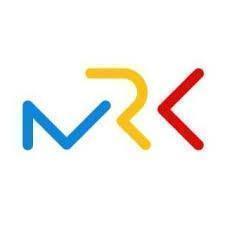 Z sesji Młodzieżowej Rady Krakowa 7 grudnia 2023 r.UCHWAŁA NR XI/18/23MŁODZIEŻOWEJ RADY KRAKOWAz dnia 7 grudnia 2023 r.w sprawie objęcia patronatem wydarzenia „Workify”Na podstawie §11 Statutu Młodzieżowej Rady Krakowa stanowiącego załącznik do uchwały nr LXXV/2096/21 Rady Miasta Krakowa z dnia 15 grudnia 2021 r., Młodzieżowa Rada Krakowa uchwala, co następuje:	§1. Młodzieżowa Rada Krakowa obejmuje patronat nad wydarzeniem „Workify”.§2. Uchwała wchodzi z dniem podjęcia. 					Przewodniczący Młodzieżowej     			    						   Rady Krakowa									Wojciech Zalewski